 新 书 推 荐中文书名：《全员参与：优秀的领导者如何打造不可阻挡的团队》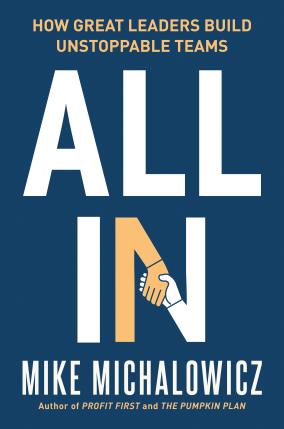 英文书名：ALL IN: How Great Leaders Build Unstoppable Teams  作    者：Mike Michalowicz 出 版 社：Penguin/Portfolio代理公司：ANA/Lauren出版时间：2024年1月代理地区：中国大陆、台湾页    数：288页审读资料：电子稿类    型：经管版权已售：阿拉伯：Aser Al-Kotob；德国：Redline；罗马尼亚：Act Si Politon；西班牙：PRH Grupo Editorial内容简介：畅销书《利润第一》和《发条》的作者迈克·米夏洛维奇向读者展示了如何打造势不可挡的团队，让每个人都能获胜。在远程/混合工作模式逐步成为主流时，团队领导者和管理者常常感到士气低落，因此对希望留住和招募人才的雇主来说，全员获胜才是完美的选择。打造成功团队从未如此艰难。面对随时随地工作、灵活的日程安排和代沟等挑战，企业领导者们不遗余力地寻找行之有效的解决方案。他们尝试了各种方法，但无论是提供餐补津贴、建设运动设施或是举行团建和培训活动，都没有奏效。对此，迈克·米夏洛维奇在《全员参与》中，为各级领导者提供了一组行之有效的公式，让各位在任何工作环境中都能建立一支势不可挡的团队，知道如何：招聘合适的人才将陷入困境的员工改造成超级明星将个人能力与客户和公司需求相匹配将公司提升到每个员工都像老板一样关心的高度没有人会不希望拥有对自己工作和成果负全责的员工、一支茁壮成长的员工队伍、一个由热爱团队并为其发展投资的员工组成的队伍。《全员参与》将启发你打造一支人人都能茁壮成长的团队，包括你自己。满足市场需求：迈克的作品是企业家和中小型企业主的“必备”系列。在之前的书中，他已经针对财务、生产力、增长和营销方面的问题提出了建议。现在，他要解决的是领导力和建立高绩效团队的问题——在这个远程工作的时代，这也是大家最关心的话题之一。作家的力量：迈克全年都有丰富的演讲安排，每年约有50场现场活动，曾与西蒙·辛克（Simon Sinek）和托尼·罗宾斯（Tony Robbins）等人同台演讲。他是一位出色的推销员和市场营销人员，非常了解大众。他利用自己作为自营出版商的经验，为高参与度粉丝群开展创新的图书宣传活动，他还经常收到读者的电子邮件，了解他们想看什么样的作品。作者简介：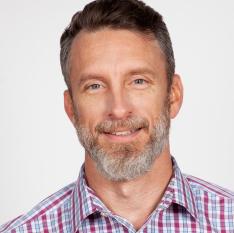 迈克·米夏洛维奇（Mike Michalowicz）在35岁生日前创办并出售了两家价值数百万美元的企业。他是畅销书《利润第一》（Profit First）、《南瓜计划》（The Pumpkin Plan）、《发条》（Clockwork）和《下一个搞定》（Fix This Next）的作者。他又创建了两家价值数百万美元的公司，并成为全球最受欢迎的小型企业主题演讲人之一。感谢您的阅读！请将反馈信息发至：版权负责人Email：Rights@nurnberg.com.cn安德鲁·纳伯格联合国际有限公司北京代表处北京市海淀区中关村大街甲59号中国人民大学文化大厦1705室, 邮编：100872电话：010-82504106, 传真：010-82504200公司网址：http://www.nurnberg.com.cn书目下载：http://www.nurnberg.com.cn/booklist_zh/list.aspx书讯浏览：http://www.nurnberg.com.cn/book/book.aspx视频推荐：http://www.nurnberg.com.cn/video/video.aspx豆瓣小站：http://site.douban.com/110577/新浪微博：安德鲁纳伯格公司的微博_微博 (weibo.com)微信订阅号：ANABJ2002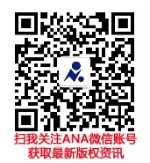 